新 书 推 荐中文书名：《为此而生：怎样找到你真正想要的工作》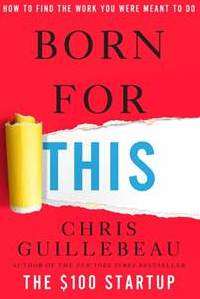 英文书名：Born for This: How to Find the Work You Were Meant to Do作    者： Chris Guillebeau出 版 社：Crown代理公司：ANA页    数:  320页出版时间：2016年 4月代理地区：中国大陆、台湾审读资料：电子稿类    型：经管内容简介：     你见过谁拥有完美的工作吗？旁观者者可能会觉得，他们中了彩票。由于环境和幸运，他们做了自己喜欢的工作。他们可以做自己喜欢的事情，同时也能获得优厚的待遇。    事实上，他们的好运跟机会无关。发现完美的工作，自有其方法。畅销书The $100 Startup的作者克里斯·吉尔博为此设计了实际操作指南—无论传统公司，还是自己创业都能适用。    发现你为此而生的工作，不仅是发现激情的问题。你可以做最喜欢的事情，但如果你不能以此而陌生，那么这只能算是爱好，不是事业。那些每天早上跳下床充满激情工作的人，不仅是将他们的激情转化为收入，而是沉迷其中，在工作的意义当中忘记了自己。    作者通过梦想事业成功者的励志故事和实际工具、练习、思想实验，引导读者走过今天的职业选择菜单，寻找完美符合自己兴趣、技巧和经验的职业。你将会学到：     • 通过传统组织实现梦想，利用传统组织为自己服务。
      • 不仅要找到理想工作，而且要找到理想的工作环境。
      • 做好规划，更好的承担职业风险，每次都能击中要害。      • 启动有利可图的副业，在基本收入以外，挣到额外的零花钱。      • 逃离为别人工作的囚笼，建立自己的事业帝国。      • 创造粉丝和追随者的忠诚基础，在任何创造性事业当中，都要成为巨星。      无论你选择哪条路，本书都会帮助你：怎样找到感觉最好的职业，仿佛你为此而生。作者简介：克里斯·吉尔博（Chris Guillebeau ）是《纽约时报》（New York Times）、《华尔街日报》（ Wall Street Journal）和《今日美国》 （ USA Today）的畅销书 The $100 Startup 作者，也是《纽约时报》（ New York Times ）畅销书 The Happiness of Pursuit的作者。他的博客每月点击率超过一百万，帖子经常出现在 CNN.com、 Forbes.com 、《赫芬顿邮报》（ Huffington Post）等。75,000 订阅他的Newsletter，而且人数还在不断增长中。他的社交媒体大受欢迎，有130,000 Twitter 追随者和超过 65,000的 Facebook粉丝。他创立和主持了年度World Domination Summit，汇集了5,000 文化创意人员，例如苏珊·凯恩（Susan Cain）、A. J.雅各布斯（A. J. Jacobs）、布雷尼·布朗（ Brené Brown）、格雷琴·鲁宾（ Gretchen Rubin）。克里斯在一些活动、公司、大学举行过讲座，包括Google, Facebook, LeWeb, SXSW, Evernote, The Motley Fool, Hallmark, GrowCO, SXSW, the 99% Conference等。媒体评价:“《为此而生》激动人心，却又非常实际。本书提出建议，开发事业新潮流，建立粉丝基础，创造梦想的工作。如果你想在新事业的前沿打好基础，克里斯就是最好的帮助者。”                                           ----丹尼尔·平克（Daniel H. Pink）， To Sell Is Human and Drive的作者“克里斯满足了读者对工作的梦想，似乎现实比梦想更多。本书通过适用的工具和励志的建议，帮助读者寻找完美的工作，不可不读。” ----苏珊·凯恩（Susan Cain）, 《纽约时报》（New York Times）畅销书Quiet的作者
 “《为此而生》非常实用，取材于真实生活的范例，提供了必不可少的事业指南，不仅能够赚钱，而且能够获得真正的快乐。” ----格雷琴·鲁宾（Gretchen Rubin）, 《纽约时报》（New York Times）畅销书The Happiness Project 和Better Than Before的作者 “我七年前读到某个克里斯的博客，大为震撼。我在自己的小隔间里面，简直无法相信他描绘的美好前景。七年以后，他仍然是我和其他几百万粉丝读者的导师。如果你不知道下一步做什么，那就读读本书吧！”----乔恩·阿卡夫（Jon Acuff）, 《纽约时报》（New York Times）畅销书 Do Over: Rescue Monday, Reinvent Your Work, and Never Get Stuck的作者 “本书描绘你工作奉献的最高峰，不是还有没干完的事情，而是天造地设的职业生活。无论你的人生之路走到哪一步，本书都能为你提供思想框架和操作技巧，加快你的历程。” ----格雷格·麦克科恩（Greg McKeown）, 《纽约时报》（ New York Times）畅销书Essentialism: The Disciplined Pursuit of Less的作者谢谢您的阅读！请将反馈信息发至：夏蕊（Susan Xia）安德鲁·纳伯格联合国际有限公司北京代表处北京市海淀区中关村大街甲59号中国人民大学文化大厦1705室邮编：100872电话：010-82504406传真：010-82504200Email：susan@nurnberg.com.cn 网址：http://www.nurnberg.com.cn
微博：http://weibo.com/nurnberg豆瓣小站：http://site.douban.com/110577/